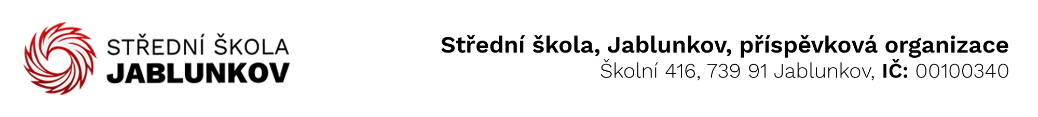 IČ: 00100340	        Komerční banka Frýdek – Místek DIČ: CZ00100340  číslo účtu: 32436781/0100Objednávka č. :  84/2/22Dodavatel:     Spálovský mlýn s.r.o.
Mathonova 889/19
613 00 Brno
IČ: 06233317	Objednáváme toto zboží / službu:Ubytování, stravování a autobusovou dopravu pro 62 osob.Adaptační pobyt pro žáky v rámci projektu OKAP II, č. projektu CZ.02.3.68/0.0./0.0/19_078/0019613  v dnech 13.9.2022 – 15.9.2022.Strava:
13.9.2022	oběd 62 x 140 Kč, odpolední svačina 62 x 20 Kč,  večeře 62 x 120 Kč, druhá večeře	              62 x 60 Kč 14.9.2022	snídaně 62 x 80 Kč,  dopolední svačinka 62 x 20 Kč, oběd 62 x 140 Kč, odpolední      svačina	62 x 20 Kč,  večeře 62 x 120 Kč, druhá večeře 62 x 60 Kč15.9.2022	snídaně	 62 x 80 Kč, oběd 62 x 140 KčUbytování:
13.9. – 14.9.2022 62 x 95 Kč		   14.9. – 15.9.2022 62 x 95 Kč	   Autobusová doprava: 
13.9.2022	8:00 	Jablunkov - > Spálovský mlýn – 2 autobusy15.9.2022	11:30	Spálovský mlýn -> Jablunkov – 2 autobusyZpůsob úhrady: bankovním převodemV Jablunkově:  10.9.2022Vyřizuje: 				         ................................					     (podpis)